Liceo Statale “Jacopone da Todi”Largo Martino I, 1 - Via Roma 13Todi (PG)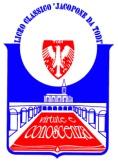 DIPARTIMENTO DI LETTERE as 2021 – 2022Attianese Raffaella (ITA 1AU, 2AU; GEOSTO 4AC; ALTERN. 1BU, 2AL, 2BL+ 1D)Baglioni Nelida (ITA 3AL, 4AL, 5AL; GEOSTO 1AS, 1BS)Battistini Manuela (ITA 2BU, 3BL; GEOSTO 1AL, 2AL; + 4D) Belli Cristina (ITA 2BL, 4BL, 5BL; GEOSTO 2BS; LAT 2BS)Cavallini Carla Maria (ITA 3BS, 5BS; GEOSTO 2BL; LAT 3AS, 3AU, 3BU, 5BS +1D)Felceti Susi (ITA 1AL, 1BL, 2AL; GEOSTO 2AS; LAT 1AS)Fibucchi Fabio (ITA 5AC, 2AC; LAT 1AU, 2AU)Gentili Carla (ITA 3AS, 4AS, 5AS; LAT 4AS, 5AS, 5BU)Mariani Maria Letizia (GEOSTO 1BL, 1BU + 12D)Massaro Giuliana (LAT 1AL, 2AL, 1AC, 3AC; GRE 2AC; GEOSTO 5AC)Massi Francesca (ITA 3BU, 4BU; LAT 2BU, 4BU + 5D)Menciotti Tiziana (LAT 4AC, 4BS; GRE 4AC, 1AC, 3AC)Milordini Anna Maria (ITA 1AS, 1BS, 2AS; LAT 2AS, 3BS) Montelione Giuseppe (GEOSTO 1BL, 1AU, 2BU; LAT 1BU, 2BL + 1D)Moroni Loriana (ITA 4AC, 1BU; LAT 5AC + 5D)Preterossi Valentina (ITA 3AU, 4AU, 5AU; LAT 4AU, 5AU + 2D)Russo Vincenzo (ITA 1AC, 3AC; LAT 2AC; GRE 5AC + 5D)Umbrico Alessio (ITA 2BS, 4BS, 5BU; GEOSTO 2AU; LAT 1BS)